Dear Parents,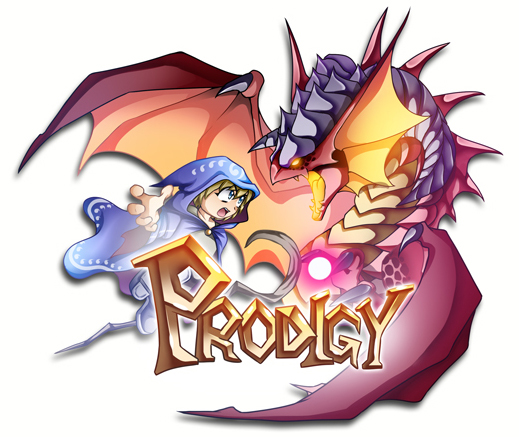 We recently signed up to use an exciting new educational game called Prodigy™.  The game is a fun way for your child to practice their math skills in class and at home!Learn at home!Have you ever wished your child was as addicted to learning as they are to video-games?  With Prodigy, your child can continue their learning at home, exactly where they left off at school. It takes less than 2 minutes to get started:Visit www.ProdigyGame.com, and click on the orange “Start for Free” buttonEnter your information to create a free Parent accountClick on the orange “+ Add Child” button and select “My child has an account from school”.Enter your child’s username and password (ask your child for this)Click on the orange “Play Now” button in the top right to access the gameReal-time ReportsProdigy provides you rich, real-time reports on what your child is learning.  This makes it easy to track what math skill they’ve mastered, and where they may need help.  To access reports:Click on the blue “Teacher/Parent Login” button on www.ProdigyGame.com to access your parent account (see ‘Learn at Home’ above)Click on the “Reports” tabAccelerate Your Child’s Learning (Optional)Tutoring programs such as Kumon, and Private Tutors can cost hundreds of dollars a month, and aren’t particularly fun for kids.  Prodigy offers a Premium Membership with additional game features (such as powerful wands, beautiful robes, and virtual pets) starting at less than $5/month.On average, Premium Members master 84% more math skills than non-members*:
* based on a random sample of 2443 studentsSign into your Parent Account on www.ProdigyGame.com by clicking the blue “Teacher/Parent Login” button (see ‘Learn at Home’ above)Click on the “Upgrade” tab and select your membership.Purchasing the game is completely optional and at your discretion.Happy Learning!